Women with 
Disabilities Australia (Phụ nữ Khuyết tật Úc)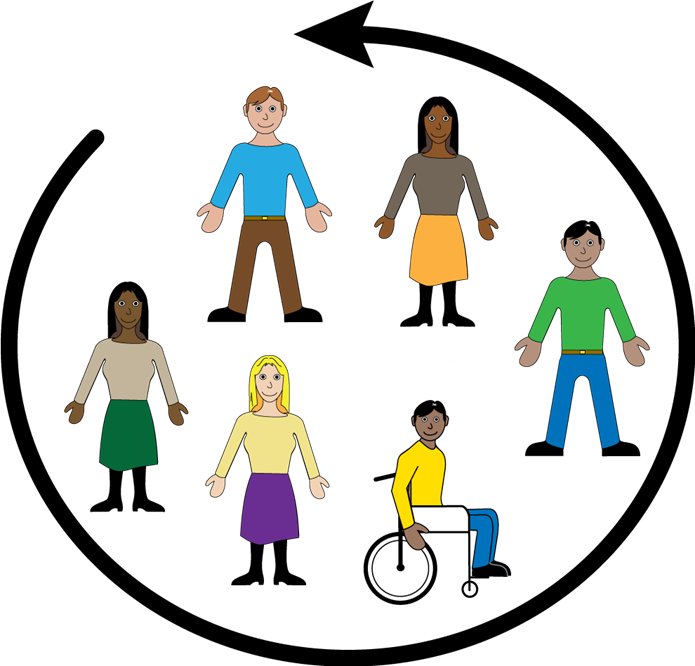 Quyển 3Sự lãnh đạo và tham gia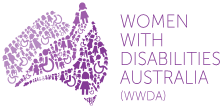 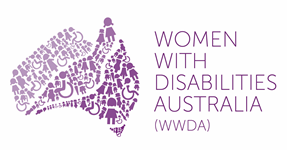 Chúng tôi là Women with Disabilities Australia (Phụ nữ Khuyết tật Úc). Chúng tôi sẽ viết WWDA khi chúng tôi nói về mình.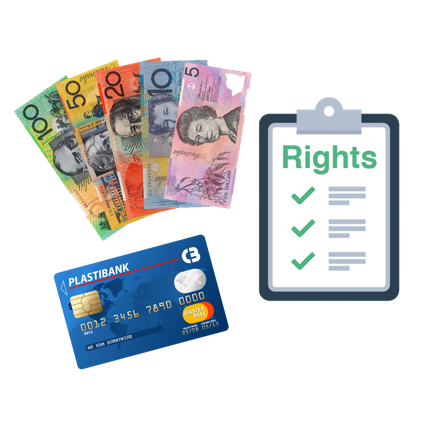 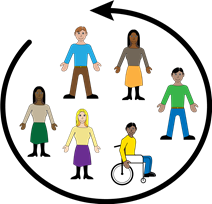 Quyển 3Sách này viết về quyền của bạn đối vớiSự lãnh đạo và tham gia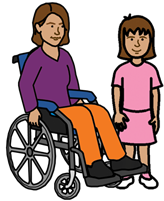 Sách này dành cho phụ nữ và các cô gái mang khuyết tật.Tìm hiểu về khuyết tật trong sách Các Từ mới.Sự tham gia 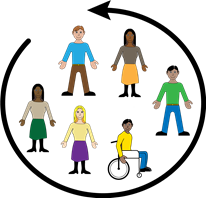 Điều này có nghĩa là tham gia vào mọi việc. Như 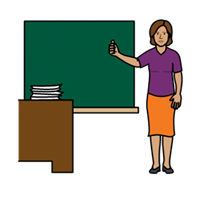 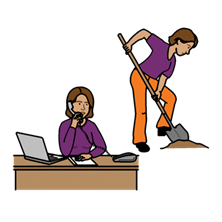 bạn có thể đi họcbạn có thể làm việcbạn có thể đến các sự kiện.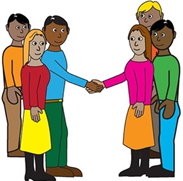 và
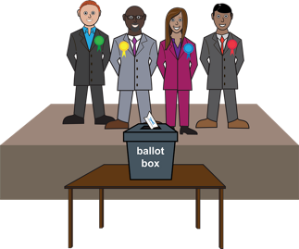 bạn có thể bỏ phiếu trong các cuộc bầu cử.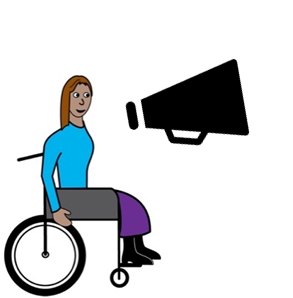 Đó là quyền được tham gia của bạn.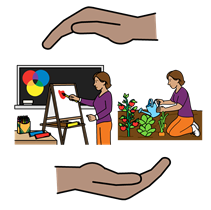 Phụ nữ và các cô gái khuyết tật có quyền được giúp đỡ khi tham gia. Như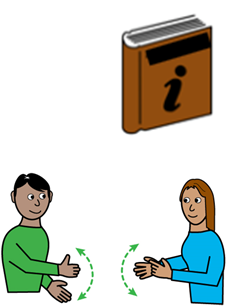 thông tin theo những cách khác nhau. Điều này có thể làTiếng Anh Đơn giản chữ viết lớncác dấu hiệu. 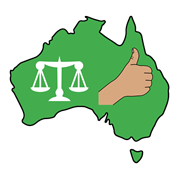 Australian Government (Chính phủ Úc) phải hỗ trợ các nhóm do phụ nữ khuyết tật điều hành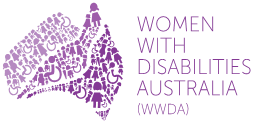 NhưWomen with Disabilities Australia 
(Phụ nữ Khuyết tật Úc)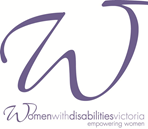 Women with Disabilities Victoria 
(Phụ nữ Khuyết tật bang Victoria)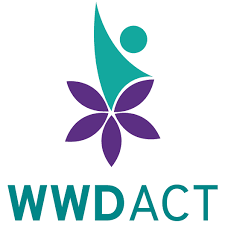 Women with Disabilities ACT 
(Phụ nữ Khuyết tật bang ACT)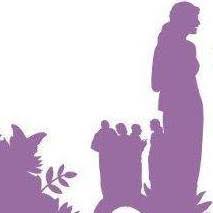 Women with Disabilities WA. 
(Phụ nữ Khuyết tật bang WA)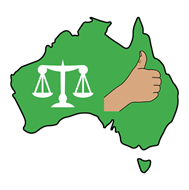 Chính phủ Úc cũng phải 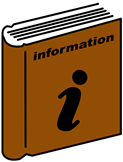 cung cấp thông tin cho phụ nữ và các cô gái khuyết tật về cách tham gia vào các hoạt động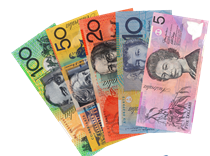 cung cấp tiền để giúp phụ nữ và các cô gái khuyết tật tham gia và trở thành những người lãnh đạo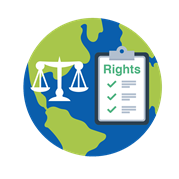 cung cấp thông tin cho Liên Hợp Quốc về phụ nữ và các cô gái khuyết tật. 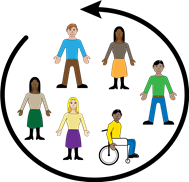 Trên thế giới, có các luật lệ tuyên bố về việc phụ nữ và các cô gái khuyết tật có quyền được tham gia. Như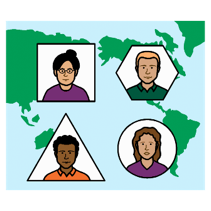 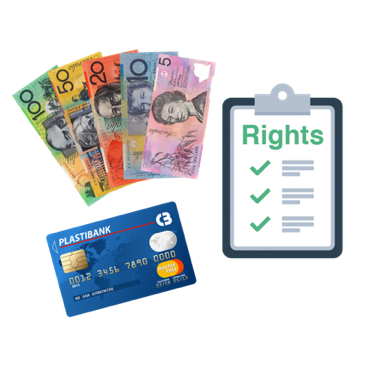 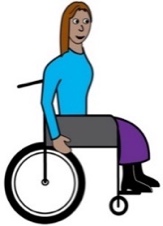 Công ước Liên hợp quốc về Quyền của Người Khuyết tậtCông ước Quốc tế về Quyền Kinh tế, Xã hội và Văn hóaCông ước Quốc tế về Quyền Kinh tế, Xã hội   và Văn hóaAustralian Government (Chính phủ Úc) đã ký kết các văn bản về luật này. Vì vậy, Australian Government (Chính phủ Úc) phải tuân theo luật này.    Cảm ơn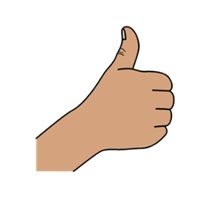 Ai đã viết sách này?Women With Disabilities Australia (Phụ nữ Khuyết tật Úc) đã viết sách này vào năm 2019.Sách này chỉ nhằm mục đích giáo dục và thông tin chung. Bản quyền© Bản quyền   Women With Disabilities Australia (WWDA) Inc. 2019Tất cả các quyền sở hữu trí tuệ, bao gồm bản quyền và bằng sáng chế, trong sách này được Women With Disabilities Australia Inc sở hữu và cấp phép. Cảm ơn bạn về đóng góp tài chính  National Disability Insurance Scheme (Chương trình Bảo hiểm Khuyết tật Quốc gia) đã ủng hộ tiền cho Women With Disabilities Australia (Phụ nữ Khuyết tật Úc) để giúp xây dựng trang web này.Những hình ảnh được sử dụng trong tờ thông tin này Easy on the I Images © 2018 Leeds and York Partnership NHS Foundation Trust. Được cho phép sử dụng.  www.easyonthei.nhs.uk